RESUMEN REGIONAL DE TACNAInformación general por provincia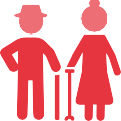 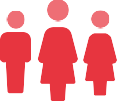 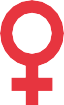 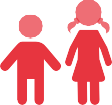             Fuente: Boletín Estadístico del Programa Nacional Aurora (INEI - CPV 2017)Cifras generales de violencia en la regiónViolencia hacia la mujerEn la región Tacna, el porcentaje de mujeres alguna vez unidas de 15 a 49 años que ha sufrido algún tipo de violencia por parte de su pareja es de 47,8%. A nivel nacional, este grupo corresponde al 55,7% (ENDES-INEI 2022). Según el tipo de violencia, se cuenta con la siguiente información: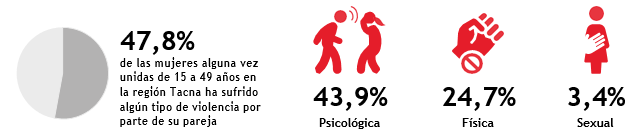 Embarazo adolescenteEn la región Tacna el porcentaje de mujeres adolescentes de 15 a 19 años que ha tenido un hijo o ha estado embarazada por primera vez es de 5,7%. A nivel nacional, este grupo corresponde al 9,2% (ENDES-INEI 2022)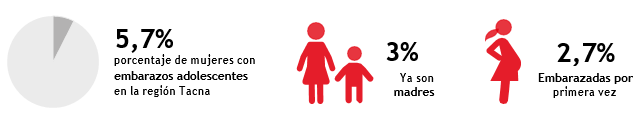 SERVICIOS QUE BRINDA:PROGRAMA NACIONAL PARA LA PREVENCIÓN Y ERRADICACIÓN DE LA VIOLENCIA CONTRA LAS MUJERES E INTEGRANTES DEL GRUPO FAMILIAR – AURORAEl Programa AURORA tiene como finalidad diseñar y ejecutar, a nivel nacional, acciones y políticas de atención, prevención y apoyo a las personas involucradas en hechos de violencia familiar y sexual, contribuyendo así a mejorar la calidad de vida de la población.En ese sentido, en el departamento de Tacna los servicios que brinda este programa son:Centro Emergencia Mujer – CEM: Los CEM brindan servicios de orientación legal, psicológica y social a víctimas de violencia contra las mujeres e integrantes del grupo familiar y violencia sexual. Asimismo, brindan defensa legal en casos de violencia para todas aquellas personas que la requieran.Fuente: Programa Nacional AURORAServicio de Atención Rural – SAR: El SAR tiene como objetivo garantizar el acceso a la justicia, así como la atención y protección de las personas víctimas de violencia en el ámbito rural, con especial énfasis en localidades de pueblos indígenas. Para ello, trabaja con autoridades locales, lideresas, líderes y sus comunidades en ámbitos rurales e indígenas.                  Fuente: Programa Nacional AURORALínea 100: Es un servicio telefónico de orientación, consejería y soporte emocional a personas afectadas o involucradas en algún hecho de violencia, o a quienes conozcan sobre algún caso de violencia contra las mujeres e integrantes del grupo familiar en su entorno. Las personas pueden llamar de manera gratuita al número 100 desde su teléfono fijo o celular las 24 horas del día, los 7 días de la semana y desde cualquier parte del país.                                   Fuente: Programa Nacional AURORAAsistencia económica para víctimas indirectas de feminicidio: Mediante Decreto de Urgencia N° 005-2020, se establece una asistencia económica para contribuir a la protección social y el desarrollo integral de las víctimas indirectas de feminicidio, siendo las personas beneficiarias toda niña, niño y/o adolescente quienes a causa de un feminicidio, hayan perdido a su madre, así como las personas con discapacidad moderada o severa que hayan dependido económicamente y estado bajo el cuidado de estas víctimas. En ese sentido, en el departamento de Tacna se viene brindando la asistencia económica a 17 víctimas indirectas de feminicidio.Hogar de Refugio Temporal (HRT): Centro de acogida temporal para víctimas de violencia familiar, donde se les brindan protección, albergue, alimentación y atención multidisciplinaria propiciando su recuperación integral. Los HRT también son conocidos como Casas de Acogida.       Fuente: Dirección de Asistencia Técnica y Promoción de Servicios / Dirección General Contra la Violencia de GéneroPROGRAMA INTEGRAL NACIONAL PARA EL BIENESTAR FAMILIAR – INABIFEl INABIF tiene como finalidad contribuir con el desarrollo integral de las familias en situación de vulnerabilidad y riesgo social, con énfasis en niños, niñas y adolescentes, personas adultas mayores, y personas con discapacidad en situación de abandono; así como propiciar su inclusión en la sociedad y el ejercicio pleno de sus derechos.En ese sentido, en el departamento de Tacna los servicios que brinda este programa son:Centros de Acogida Residencial para Niñas, Niños y Adolescentes – CAR NNA: Servicio dirigido a niños, niñas y adolescentes de 0 a 18 años de edad, que se encuentran en estado de abandono y/o riesgo social, derivados por la Dirección de Protección Especial (DPE) del MIMP y los Juzgados de Familia en provincias.                       Fuente: Programa Integral Nacional para el Bienestar Familiar – INABIFCentro de Desarrollo Integral de la Familia – CEDIF: Es un espacio donde se brinda servicios especializados orientados al fortalecimiento de las familias, a la promoción de relaciones familiares respetuosas y solidarias y al desarrollo integral de sus miembros. Los servicios que se brindan son:Cuidado Diurno (niños y niñas de 6 meses a 11 años).Promoción del Adolescente (12 a 17 años).Centro de Día (60 a más años).Talleres de capacitación ocupacional.Consejería Familiar.Fuente: Programa Integral Nacional para el Bienestar Familiar – INABIF Educadores de Calle: Esta intervención funciona a través de equipos multidisciplinario itinerantes de profesionales que desarrollan actividades educativo – formativas para la promoción de las capacidades y habilidades de los niños, niñas, adolescentes y sus familias, que trabajan o se encuentran en situación de calle.Fuente: Programa Integral Nacional para el Bienestar Familiar – INABIFPensión por orfandad a niñas, niños y adolescentes: Mediante Ley N° 31405, se establece una asistencia económica y acciones de acompañamiento profesional a las niñas niños y adolescentes que se encuentran en situación de orfandad por haberse producido el fallecimiento de su padre, madre, ambos o tutor legal, quienes provienen o son acogidos en hogares que se encuentran en situación de pobreza o pobreza extrema. En ese sentido, en el departamento de Tacna en el periodo Ene - Abr 2024, se vienen brindando asistencia económica a 564 niñas, niños o adolescentes, de los cuales 540 son continuadores, 14 son nuevos y 10 se encuentran desafiliados.DIRECCIÓN DE PROTECCIÓN ESPECIAL – DPELa Dirección de Protección Especial (DPE), unidad de línea de la Dirección General de Niñas, Niños y Adolescentes (DGNNA), está encargada de proponer normas, lineamientos, programas, estrategias, entre otros, para coadyuvar a mejorar la calidad del servicio de las Unidades de Protección Especial (UPE). Además, se encuentra a cargo del acogimiento familiar con familias acogedoras y profesionales.Unidad de Protección Especial – UPE: Es la instancia administrativa del MIMP que actúa en el procedimiento por desprotección familiar de las niñas, niños y adolescentes sin cuidados parentales o en riesgo de perderlos, dictando las medidas de protección que garanticen el pleno ejercicio de sus derechos y/o que se les restituyan aquellos que les han sido vulnerados.CONSEJO NACIONAL PARA LA INTEGRACIÓN DE LA PERSONA CON DISCAPACIDAD – CONADISEl Registro Nacional de la Persona con Discapacidad: Este registro, a cargo del CONADIS, compila, procesa y organiza la información referida a las personas con discapacidad y sus organizaciones, proporcionada por las entidades públicas de los distintos niveles de gobierno. Su finalidad es acreditar a las personas con discapacidad, con lo cual tendrán acceso a varios beneficios como jubilación adelantada, distintivo vehicular, tarifas preferenciales en espectáculos públicos y privados, entre otros.         Fuente: Consejo Nacional para la Integración de la Persona con Discapacidad – CONADISSERVICIOS QUE PROMUEVE EL MIMP:Oficina Regional de Atención a la Personas con Discapacidad - OREDIS: Es un Organismo Público Descentralizado del MIMP que atiende a las personas con discapacidad en toda la región. Para su incorporación, los Gobiernos Regionales y la Municipalidad Metropolitana de Lima deben adecuar su estructura orgánica y sus instrumentos de gestión.                 Fuente: Consejo Nacional para la Integración de la Persona con Discapacidad – CONADISDefensoría Municipal del Niño y el Adolescente - DEMUNA: Es un servicio encargado de proteger y promover los derechos de los niños, niñas y adolescentes en la jurisdicción de la municipalidad. Desde el año 1997 está considerada en la Ley Orgánica de Municipalidades como una función de los Gobiernos Locales. En el departamento de Tacna, viene funcionando 20 DEMUNAS.                                            Fuente: Dirección de Sistemas Locales y DefensoríasCentros Integrales del Adulto Mayor - CIAM: Son espacios creados por los gobiernos locales, en el marco de sus competencias, para la participación e integración social, económica y cultural de la persona adulta mayor, a través de la prestación de servicios, en coordinación o articulación con instituciones públicas o privadas; programas y proyectos que se brindan en su jurisdicción a favor de la promoción y protección de sus derechos. En el departamento de Tacna, viene funcionando 26 CIAM.                                                          Fuente: Dirección de Personas Adultas MayoresPonte en Modo Niñez: Es una estrategia del MIMP que busca garantizar espacios públicos seguros, brindando protección a niñas, niños y adolescentes. Al respecto, se ha implementado la estrategia “Ponte en modo Niñez” en 2 municipalidades:                                                               Fuente: Dirección de Sistemas Locales y DefensoríasCONSOLIDADO DE SERVICIOS EN EL DEPARTAMENTO DE TACNA GLOSARIO DE TÉRMINOS: Centro Emergencia Mujer – CEM: servicio público especializado y gratuito, de atención integral y multidisciplinaria, para víctimas de violencia contra la mujer e integrantes del grupo familiar, en el cual se brinda orientación legal, defensa judicial y consejería psicológica.Servicio de Atención Urgente – SAU: servicio gratuito y especializado cuya finalidad es brindar en forma inmediata, eficaz y oportuna, atención a las víctimas de los casos de violencia familiar y sexual que llaman a la Línea 100 y/o son reportados por los medios de comunicación, y requieren atención urgenteEstrategia Rural - ER: atiende y previene casos de violencia contra las mujeres e integrantes del grupo familiar en las comunidades rurales, nativas e indígenasCentros de Acogida Residencial para Niñas, Niños y Adolescentes – CAR NNA: dirigido a niños, niñas y adolescentes de 0 a 18 años de edad, que se encuentran en estado de abandono y/o riesgo social, derivados por la Dirección de Protección Especial (DPE) del MIMP y los Juzgados de Familia en provincias.Unidad de Protección Especial – UPE: actúa en el procedimiento por desprotección familiar de niñas, niños y adolescentes sin cuidados parentales o en riesgo de perderlos, dictando las medidas de protección que garanticen el pleno ejercicio de sus derechos y/o que se restituyan aquellos que han sido vulnerados.Defensoría Municipal del Niño y el Adolescente - DEMUNA: servicio encargado de proteger y promover los derechos de los niños, niñas y adolescentes en la jurisdicción de la municipalidad.Centros Integrales del Adulto Mayor - CIAM: Son espacios creados por los gobiernos locales, en el marco de sus competencias, para la participación e integración social, económica y cultural de la persona adulta mayor, a través de la prestación de servicios, en coordinación o articulación con instituciones públicas o privadas; programas y proyectos que se brindan en su jurisdicción a favor de la promoción y protección de sus derechos.ProvinciaPoblaciónPoblaciónMujeresMujeresNiños, niñas y adolescentesNiños, niñas y adolescentesPersonas adultas mayoresPersonas adultas mayoresTOTAL329 332100%165 678100%91 563100%35 156100%Candarave61021,9%29421,8%14151,5%12593,6%Jorge Basadre10 7733,3%42572,6%26552,9%10433%Tacna306 36393%155 81394%86 20794,2%31 59589,9%Tarata60941,9%26661,6%12861,4%12593,6%Servicio / CoberturaUsuarias/osUsuarias/osServicio / CoberturaAño 2023Ene - Abr 2024Centro Emergencia Mujer – CEM:2 698casos atendidos por violencia166 415 actividades en atención por violencia864casos atendidos por violenciaCentro Emergencia Mujer – CEM:A través de 2 222acciones preventivas se sensibilizó e informó a35 290 personasA través de 592acciones preventivas se sensibilizó e informó a9 183 personasServicio / CoberturaUsuarias/osUsuarias/osServicio / CoberturaAño 2023Ene - Abr 2024Servicio de Atención Rural185Casos derivados73Casos derivadosServicio / CoberturaUsuarias/osUsuarias/osServicio / CoberturaAño 2023Ene - Abr 2024Línea 1001423Consultas telefónicas434Consultas telefónicasServicioCoberturaPoblación ObjetivoHogares Refugio Temporal - HRTMujeres adultas con o sin hijos(as) afectadas por hechos de violencia familiar y/o sexualServicio / CoberturaUsuarias/osUsuarias/osServicio / CoberturaAño 2023Ene - Abr 2024Centro de Atención Residencial – CAR:70Niñas, niños y adolescentes atendidas/os32Niñas, niños y adolescentes atendidas/os.                         Servicio / CoberturaUsuarias/osUsuarias/osServicio / CoberturaAño 2023Ene - Abr 2024Centros de Desarrollo Integral de la Familia – CEDIF:670Usuarios/as atendidas/os (Niñas/os, adolescentes y personas adultas mayores)533Usuarios/as atendidas/os (Niñas/os, adolescentes y personas adultas mayores)Servicio / CoberturaUsuarias/osUsuarias/osServicio / CoberturaAño 2023Ene - Abr 2024Educadores de Calle:228Niñas, niños y adolescentes atendidas/os170Niñas, niños y adolescentes atendidas/osServicio / CoberturaUsuarias/osUsuarias/osServicio / CoberturaAño 2023Ene - Abr 2024Protección Especial:632NNA ingresados al servicio de Protección Especial180NNA ingresados al servicio de Protección EspecialServicio / CoberturaUsuarias/osUsuarias/osServicio / CoberturaAño 2023Ene - Abr 2024Registro Nacional de Personas con Discapacidad – CONADIS: 550personas con discapacidad inscritas213personas con discapacidad inscritasServicioCoberturaPoblación ObjetivoOREDIS Personas con DiscapacidadProvinciasOperativasAcreditadasNo acreditadaNo operativaTotal, municipalidadesCandarave30336Jorge Basadre32103Tacna1055111Tarata40448Total20713828ProvinciasOperativasNo operativasTotal municipalidadesCandarave426Jorge Basadre303Tacna11011Tarata808Total26228ProvinciasAcreditadasNo AcreditadasTotal, operativasCandarave0Jorge Basadre11Tacna11Tarata0Total202PROVINCIASCEMSARHRTCARNNACEDIFUPETOTALCandarave11Jorge Basadre11Tacna62112113Tarata11TOTAL92112116PROVINCIASOREDISDEMUNACIAMJUGUEMOS EN DEMUNAMODO NIÑEZ EN DEMUNASOC. BENEF.TOTALCandarave347Jorge Basadre3317Tacna1101121126Tarata48113TOTAL1202622253DIRECTORIO DE LOS SERVICIOS DEL MIMP EN TACNADIRECTORIO DE LOS SERVICIOS DEL MIMP EN TACNADIRECTORIO DE LOS SERVICIOS DEL MIMP EN TACNADIRECTORIO DE LOS SERVICIOS DEL MIMP EN TACNADIRECTORIO DE LOS SERVICIOS DEL MIMP EN TACNADIRECTORIO DE LOS SERVICIOS DEL MIMP EN TACNADIRECTORIO DE LOS SERVICIOS DEL MIMP EN TACNACENTRO EMERGENCIA MUJER - CEMCENTRO EMERGENCIA MUJER - CEMCENTRO EMERGENCIA MUJER - CEMN°DepartamentoProvinciaDistritoCentro de AtenciónDirecciónCoordinador/aTeléfono1TacnaTacnaTacnaCem TacnaHipólito Unanue N°970Garabito Melo Adeli Zuly 052421865/ 9948008502TacnaCandaraveCandaraveCem CandaraveCalle Grau S/NÁlvaro Yucra Jerenie Enmaliz052507203 / 9948202553TacnaJorge BasadreLocumbaCem Jorge BasadreAv. Villa Municipal S/NTellez Choque Eliana Rosa9990519814TacnaTarataTarataCem TarataCalle Zela S/NLoayza Chama Katherine Milagros9990527735TacnaTacnaCiudad NuevaCem Comisaría Ciudad NuevaCalle Casimiro Espejo S/NQuenta Orihuela Elizabeth9580646156TacnaTacnaCoronel Gregorio Albarracín LanchipaCem Comisaría Gregorio AlbarracínAsociación de Vivienda 29 de mayo-Río Azul Mz.424-A, Lt. 1, Promuvi ViñaniMaquera Calliri Nelson Hugo982 341 2677TacnaTacnaAlto De La AlianzaCem Comisaría Alto de La AlianzaCalle Mariano Santo S/NRodríguez Casas Marlene Del Rosario9793920938TacnaTacnaTacnaCem Comisaría Augusto B. LeguíaAv. 200 Millas Con Calle José Gálvez S/NFlores Cano Beverli Angelica9497949359TacnaTacnaTacnaCem Comisaría La NatividadCalle Natividad N° 1937Somocurcio Pinto Walter Oliver953 417 894CENTRO DE ACOGIDA RESIDENCIAL - CARCENTRO DE ACOGIDA RESIDENCIAL - CARCENTRO DE ACOGIDA RESIDENCIAL - CARN°DepartamentoProvinciaDistritoCentro de AtenciónDirecciónCoordinador/aTeléfono1TacnaTacnaTacnaCar Santo Domingo SavioAv. Pinto N° 2482 - Ref. La NatividadAcero Mamani Elizabeth Yovana(052) 31-8475 / 940253812 / 940274848CENTRO DE DESARROLLO INTEGRAL DE LA FAMILIACENTRO DE DESARROLLO INTEGRAL DE LA FAMILIACENTRO DE DESARROLLO INTEGRAL DE LA FAMILIACENTRO DE DESARROLLO INTEGRAL DE LA FAMILIAN°DepartamentoProvinciaDistritoCentro de AtenciónDirecciónCoordinador/aTeléfono1TacnaTacnaTacnaCedif CabitosEsq. Av. Basadre Forero Y Av. Leguía S/NPacherres Ramírez Marcos Antonio(052) 41-4143 / 940296601 / 9746175922TacnaTacnaTacnaCedif Rosa Coda De MartorellP.J. Leoncio Prado S/N Y Av. Industrial S/NSoto Gallegos María Del Carmen(052) 24-5927 / 940672261 / 940643864EDUCADORES DE CALLEEDUCADORES DE CALLEN°DepartamentoProvinciaDistritoCentro de AtenciónDirecciónCoordinador/aTeléfono1TacnaTacnaTacnaSec TacnaCalle Patricio Meléndez con Av. 2 de mayo - Ref. Mercado 2 de mayoArroyo Choque Lourdes Adela913988708UNIDAD DE PROTECCIÓN ESPECIALUNIDAD DE PROTECCIÓN ESPECIALUNIDAD DE PROTECCIÓN ESPECIALN°DepartamentoProvinciaDistritoCentro de AtenciónDirecciónCoordinador/aTeléfono1TacnaTacnaTacnaUPE - TacnaCalle San Francisco Nº 145 - TacnaClara Irene Horna Ríos960559038CENTRO DE COORDINACIÓN REGIONAL - CONADISCENTRO DE COORDINACIÓN REGIONAL - CONADISCENTRO DE COORDINACIÓN REGIONAL - CONADISCENTRO DE COORDINACIÓN REGIONAL - CONADISN°DepartamentoProvinciaDistritoCentro de AtenciónDirecciónCoordinador/aTeléfono1TacnaTacnaTacnaCCR - TacnaAv. Municipal S/N Gladis Mercedes Flores Arenas939264366SERVICIO DE ATENCIÓN RURALSERVICIO DE ATENCIÓN RURALSERVICIO DE ATENCIÓN RURALN°DepartamentoProvinciaDistritoCentro de AtenciónDirecciónCoordinador/aTeléfono1TacnaTacnaSamaSAR SamaAv. Héroes Del Pacífico S/N 2Do Piso Del Mercado De Las YarasFigueroa Victorio Shirley Milagros914178495 / 9350203062TacnaTacnaPalcaSAR Palca - TacnaCarretera Collpa La Paz Km 52- Local MunicipalVargas Llamoca Cristhian932081983